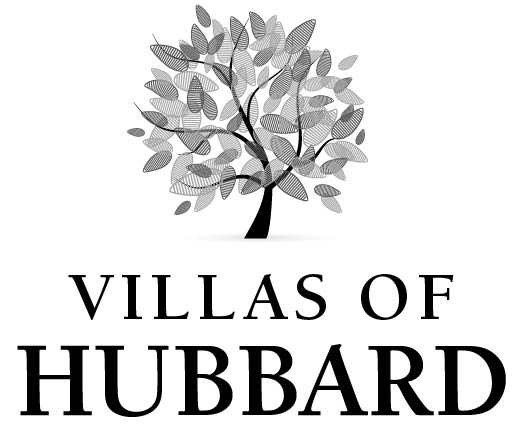 222 South Magnolia AvenueHubbard, Texas  76648Phone:  (254) 576-1004  ▪   Fax:  (254) 576-1094   <DATE><Recipient><Recipient Address><Unit#><Recipient City, State and Zip>RE: <SUBJECT>Dear Ms. / Mr. <Last Name of Recipient>,Thank you,<Property Manager Name>Property Manager